Instruktioner för Tipspromenader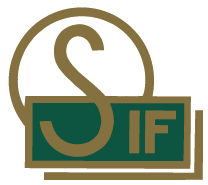 Start kl.10-12 från IdrottsgårdenKostnad Tipspromenaden: Vuxna 30 kr, barn 10 kr (tom 14 år)Fikapriser: Kaffe/te 15 kr   saft 5 kr   dricka 15 kr   mer 10 kr   bulle 10 kr   kaka 10 kr   fralla 15 kr Detta kommer att vara ordnat:Växelkassor och SwishnummerFrågor (skrivna och inplastade).  Karta över banorna.Skyltar med prisuppgifter.Frallor, smör, pålägg, mjölk, kaffe, te, saft, socker och servetterAnnons i BT, hemsida, instagram - rätt rad och vinnare Vinstplan till Tipspromenaden och Trimbingon Agneta lämnar meddelande till vinnarna av tipspromenaden och lämnar ut priserna.Detta fixar ni:Hämta nyckel hos Agneta på torsdag (arb. tid 09.00-18.00). Ring och bestäm tidBaka bullar och mjuk kaka till ca.60 personer Det som ev. blir över fryser ni inBemanning Söndag morgon - Starten samling 09.30 Cafe samling 10.00BANLÄGGARNA Snitsla banan och sätt upp frågornaOBS! Snitsla mycket du bör alltid kunna se från den ena snitseln till den andraPlocka ner banan men släng inte snitslarna (de är dyra i inköp)Korta banan Lägger ni 09.00 – plocka ner banan kan ni göra när som helst under söndagen, dock ej som tidigast 12.30Långa banan Lägger Agneta 09.00 – ( Om det inte finns någon i laget som kan tänka sig att lägga långa banan, då blir Agneta i så fall inte ledsen  ) Långa banan plockar Vaktmästaren ner på måndag.START O MÅL FRÅN KIOSKEN – bemannat från 09.30 -  1-2 pers Alla tillbehören till tipspromenaden kommer att finns i kioskenFöregående veckas tipspromenadfrågor och facit (brukar vara någon som vill kika på detta) pennor, trimbingo, snitslar, tipsprom.frågor m.m. Rapport, registrering, hantering av växelkassor, se separat infoKlistar upp kartorna med banorna på väggen på utsidan på kioskenTrimbingo rättas med en gång och ev. vinster delas ut Meddela alla promenerande att de kan gå in på vår hemsida eller Instagram för att hitta vinnarna och de rätta svaren. Tidigare vinnare finns i kuvert, prislådorna finns i kiosken,släng talong vid utdelat pris.Rätta tipsraderna, fyll i listan ”sammanställning vinnare”. Lägg sammanställningen tillsammans med vinst-tipskupongerna och facit i brevlådan till kanslidörren så ordnar Agneta resten.KÖK OCH CAFE INNE I KLUBBSTUGAN – bemannat från 10.00 - 2 personerFörbered caféet och bemanna. Frallor finns i frysen, övrigt i kylskåpet.Fixa lite mys i stugan - tänd värmeljus m.m.  Använd porslinsmuggar och assietterRöj undan i lokalen, töm skräp och diskaLämna nyckel till Agneta på måndagen (arb. tid måndagar är 10.30-19.30)Viktigt! Plocka inte ihop serveringen innan ni är helt säkra på att alla är inne och har fått möjlighet att fikaGlöm inte att alla som är delaktiga för tipspromenaden ska fylla i Sisu-listan, en person skriver sig som ledare.Lycka till!Agneta 0761-871486